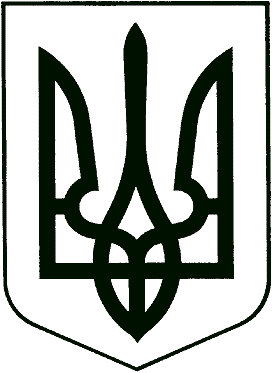 ЧЕРКАСЬКА ОБЛАСНА ПРОКУРАТУРА                                                                Н А К А ЗПро внесення змін до Регламенту Черкаської обласної прокуратури, затвердженого наказом керівника Черкаської обласної прокуратури від 24.05.2022 №44З метою забезпечення належної організації роботи Черкаської обласної прокуратури, відповідно до статті 11 Закону України «Про прокуратуру»Н А К А З У Ю :1. Внести зміни до Регламенту Черкаської обласної прокуратури, затвердженого наказом керівника Черкаської обласної прокуратури від 24.05.2022 №44.1.1.	Абзац шостий пункту 4.3 викласти в такій редакції:«- листи про виклик заступників керівників окружних прокуратур, їх працівників до обласної прокуратури, а також для участі в організаційних, навчально-методичних та інших заходах, які проводяться за межами територіальної юрисдикції відповідної окружної прокуратури;».1.2.	У пункті 7.17 слова «(крім керівника Спеціалізованої антикорупційної прокуратури)» виключити.1.3.	У пункті 7.34:-	доповнити абзацом восьмим такого змісту:«Керівником підрозділу організаційного та правового забезпечення підписуються листи керівникам окружних прокуратур про зняття з контролю рішень оперативних нарад (робочих зустрічей), проведених під головуванням керівника обласної прокуратури, або його продовження.».У зв’язку з цим абзаци восьмий - десятий вважати абзацами дев’ятим - одинадцятим.-	в абзаці дев’ятому слова «про витребування особових справ державних службовців окружних прокуратур, а також» виключити.1.4.	Абзац перший пункту 9.6 після слів «заступник керівника обласної прокуратури» доповнити словами «а також заступник керівника групи».1.5.	Пункти 9.22, 9.23 викласти в такій редакції:«9.22.	Виклик керівників окружних прокуратур до обласноїпрокуратури, а також для участі в організаційних, навчально-методичних (семінарах, тренінгах, конференціях) та інших заходах, які проводяться за межами територіальної юрисдикції відповідної прокуратури, здійснюється згідно з листом за підписом керівника обласної прокуратури.9.23.	Виклик заступників керівників окружних прокуратур, керівників їх структурних підрозділів та інших працівників прокуратур нижчого рівня до обласної прокуратури або для участі в заходах, передбачених пунктом 9.22, здійснюється першим заступником чи заступниками керівника обласної прокуратури відповідно до розподілу обов’язків у порядку, передбаченому пунктами 4.3, 4.5 цього Регламенту, а в разі ініціювання виклику підрозділами, безпосередньо підпорядкованими керівнику обласної прокуратури, - керівником обласної прокуратури (окрім виклику для проходження стажування, який здійснюється керівниками таких самостійних структурних підрозділів)».Керівник Черкаськоїобласної прокуратури						     Катерина ШЕВЦОВА«18» квітня 2024 рокум. Черкаси      № 47